โรงเรียนสาธิตมหาวิทยาลัยราชภัฏสวนสุนันทา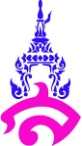 แผนการจัดการเรียนรู้วิชาคณิตศาสตร์  	เรื่อง โจทย์ปัญหาการคูณการหาร	   หน่วยการเรียนรู้ที่3						    	          ชั้นประถมศึกษาที่ 4  ภาคเรียน 1/2566	                                                                         เวลา 8  ชั่วโมง_________________________________________________________________________    มาตรฐานการเรียนรู้/ตัวชี้วัด  							มาตรฐาน   ค 1.1   เข้าใจความหลากหลายของการแสดงจำนวน ระบบจำนวน การดำเนินการของจำนวน ผลที่เกิดขึ้นจากการดำเนินการ สมบัติของการดำเนินการและนำไปใช้            ค 1.1 ป4/10  หาผลลัพธ์การบวก ลบ คูณ หารระคน ของจำนวนนับ และ 0         ค 1.1 ป4/11 แสดงวิธีหาคำตอบของโจทย์ปญหา 2 ขั้นตอนของจำนวนนับที่มากกว่า 100,000 และ 0         ค 1.1 ป4/12 สร้างโจทย์ปญหา 2 ขั้นตอน ของจำนวนนับและ 0 พร้อมทั้งหำคำตอบจุดประสงค์การเรียนรู้2.1  แสดงวิธีหาคำตอบของโจทย์ปญหาการคูณ การหาร 2 ขั้นตอนของจำนวนนับที่มากกว่า 100,000 และ 0	     2.2  สร้างโจทย์ปญหา 2 ขั้นตอน ของจำนวนนับและ 0 พร้อมทั้งหำคำตอบสาระการเรียนรู้โจทย์ปัญหาการคูณ การหาร สาระสำคัญ     	การวางแผนแก้โจทย์ปัญหาการคูณนั้น จะต้องวิเคราะห์โจทย์ปัญหาก่อน แล้วจึงบอกได้ว่าต้องหาคำตอบโดยวิธีใด  แล้วเขียนสรุปเป็นประโยคสัญลักษณ์ และแสดงวิธีทำเป็นลำดับขั้นตอน แล้วจึงหาคำตอบ พร้อมทั้งตรวจสอบความสมเหตุสมผลของคำตอบ  กิจกรรมการเรียนรู้	กิจกรรมนำเข้าสู่บทเรียน                                                                                                  	1. ทบทวนการคูณโดยให้นักเรียนหาผลลัพธ์ของโจทย์การคูณ จากโจทย์ที่ครูกำหนดให้กิจกรรมพัฒนาผู้เรียน	2. ครูนำโจทย์ปัญหาการคูณมาให้นักเรียนวิเคราะห์ และหาคำตอบ เช่น      ครูตั้งคำถามเพื่อฝึกการวิเคราะห์ ดังนี้          - โจทย์กำหนดสิ่งใดมาให้  ร้านขายกางเกงแห่งหนึ่งขายกางเกงได้ 25 ตัว ราคาตัวละ 500 บาท                                                                                                  	- โจทย์ต้องการทราบอะไร จำนวนเงินที่ขายกางเกงได้ทั้งหมด          - ใช้วิธีหาใดหาคำตอบ การคูณ          - ถ้าขายกางเกง 20 ตัว จะได้เงินเท่าไร  10,000 บาท	- ถ้าขายกางเกง 30 ตัว จะได้เงินมากกว่าหรือน้อยกว่า 15,000 บาท มากกว่า	- ถ้าขายกางเกง 25 ตัว จะได้เงินเท่าไร 12,500 บาท  	- ถ้าขายกางเกง 22 ตัว จะได้เงินมากกว่าหรือน้อยกว่า 12,500 บาท  น้อยกว่า	ครูแนะนำว่า 	- ขายกางเกง 25 ตัว จะได้เงินมากกว่า 10,000 บาท และควรน้อยกว่า 15,000 บาท ดังนั้นขายกางเกง 	25 ตัว 	จะได้เงิน 12,500 บาท      ครูตั้งคำถามเพื่อฝึกการวิเคราะห์ ดังนี้          - โจทย์กำหนดสิ่งใดมาให้  แม่ค้านำส้มใส่ตะกร้า 40 ตระกร้า ตะกร้าละ 129 ผล		- โจทย์ต้องการทราบอะไร แม่ค้ามีส้มทั้งหมดกี่ผล          - ใช้วิธีหาใดหาคำตอบ การคูณ          - ถ้าแม่ค้านำส้มใส่ตะกร้า 35 ตระกร้า จะมีส้มทั้งหมด  4,515 ผล	- ถ้าแม่ค้านำส้มใส่ตระกล้า 40 ตะกร้า จะมีส้มทั้งหมดมากกว่าหรือน้อยกว่า 4,515 ผล  มากกว่า	- ถ้าแม่ค้านำส้มใส่ตะกร้า 45 ตระกร้า จะมีส้มทั้งหมด 5,805 ผล	- ถ้าแม่ค้านำส้มใส่ตระกล้า 40 ตะกร้า จะมีส้มทั้งหมดมากกว่าหรือน้อยกว่า 5,805 ผล  น้อยกว่า	   ครูแนะนำว่า 	- ส้ม 40 ตะกร้า จะต้องมีมากกว่า 4,515 ผลและควรน้อยกว่า 5,805 ผล ดังนั้นมีส้มอยู่ทั้งหมด 		  5,160 ผล	3. ครูให้นักเรียนวิเคราะห์โจทย์และแสดงวิธีทำโจทย์ปัญหาการคูณ โดยครูยกตัวอย่างให้นักเรียนดู	ตัวอย่าง 1 มีขนมอยู่ 120 กล่อง กล่องละ 80 ชิ้น รวมแล้วมีขนมกี่ชิ้น   	ประโยคสัญลักษณ์ 120 x 80 =                 		 วิธีทำ  มีขนมอยู่						 120 		  กล่อง			    กล่องละ						   80                  ชิ้น     			    รวมแล้วมีขนม 120 x 80 = 9600  ชิ้น                		 ตอบ      รวมแล้วมีขนม ๙,๖oo  ชิ้น           ตัวอย่าง 2 โรงหนังแห่งหนึ่งมีที่นั่งแถวละ 150 ที่ มีที่นั่ง 45 แถว โรงหนังแห่งนี้มีที่นั่งทั้งหมดกี่ที่          	ประโยคสัญลักษณ์ 150  x  45  =        	 วิธีทำ  โรงหนังแห่งหนึ่งมีที่นั่งแถวละ 				 150                      ที่		     มีที่นั่ง                                                               45                    แถว			โรงหนังแห่งนี้มีที่นั่งทั้งหมด   150  x  45  = 6750   ที่		 ตอบ      โรงหนังแห่งนี้มีที่นั่งทั้งหมด ๖,๗๕o ที่	4. ให้นักเรียนฝึกทักษะการแต่งโจทย์ปัญหา โดยครูกำหนดประโยคสัญลักษณ์การคูณให้นักเรียน               เช่น   250 x 35  =   		  398 x 12  = 		  232 x 28  = 	5.ครูติดแถบโจทย์ปัญหาการหารบนกระดาน ดังนี้	นักเรียนอ่านโจทย์ปัญหาพร้อมกัน แล้วให้นักเรียนร่วมกันอภิปรายโดยตอบคำถาม ดังนี้-  โจทย์กำหนดอะไรมาให้ เก่งรับจ้างล้างรถคันละ 40 บาท ได้เงินทั้งหมด 1,120 บาท-  โจทย์ต้องการทราบอะไร เก่งล้างรถได้กี่-  หาคำตอบได้โดยวิธีใด การหาร		-  คำตอบเป็นเท่าไร  เก่งล้างรถได้ 28 คัน	6. ครูยกตัวอย่างโจทย์การหารพร้อมทั้งแสดงวิธีทำตัวอย่าง 1) แม่ซื้อผ้าเช็ดตัวมา 3 ผืน ราคาผืนละเท่า ๆ กันรวมเป็นเงิน 477 บาท ผ้าเช็ดตัวราคาผืนละเท่าไร                  วิธีทำ   ราคาผ้าเช็ดตัวทั้งหมด        			477       บาท		       แม่ซื้อผ้าเช็ดตัวมา                                     3         ผืน		       ผ้าเช็ดตัวราคาผืนละ 477  3   ได้ 159 		       ดังนั้น ผ้าเช็ดตัวราคาผืนละ 159 บาท                  ตอบ  ผ้าเช็ดตัวราคาผืนละ ๑๕๙ บาทตัวอย่าง 2) มีลูกอม 345 เม็ด แบ่งให้นักเรียนทั้งหมด 31 คน นักเรียนจะได้ลูกอมคนละกี่เม็ดและเหลือลูกอม    	    กี่เม็ด                  วิธีทำ   มีลูกอม					 345 		เม็ด		       แบ่งให้นักเรียนทั้งหมด			   31               คน		      นักเรียนจะได้ลูกอมคนละ 345  31   ได้ 11 เม็ด และเหลือลูกอม 4 เม็ด		      ดังนั้น นักเรียนจะได้ลูกอมคนละ 11 เม็ด และเหลือลูกอม 4 เม็ด                  ตอบ  นักเรียนจะได้ลูกอมคนละ ๑๑ เม็ด และเหลือลูกอม ๔ เม็ด	5. ให้นักเรียนแต่งโจทย์ปัญหา โดยครูกำหนดประโยคสัญลักษณ์การหารให้ ดังนี้  420  70   กิจกรรมความคิดรวบยอด            	1. ร่วมกันสรุปว่า การวางแผนแก้โจทย์ปัญหาการคูณนั้น จะต้องวิเคราะห์โจทย์ปัญหาก่อน แล้วจึงบอกได้ว่าต้องหาคำตอบโดยวิธีใด แล้วเขียนสรุปเป็นประโยคสัญลักษณ์ และแสดงวิธีทำเป็นลำดับขั้นตอน แล้วจึงหาคำตอบ พร้อมทั้งตรวจสอบความสมเหตุสมผลของคำตอบ  	2. ให้นักเรียนทำแบบฝึกหัดในหนังสือเรียนหน้าที่ 76, 77 จำนวน 8 ข้อสื่อและแหล่งการเรียนรู้	- ตัวอย่างโจทย์ปัญหา- คลิป VDO	การวัดและการประเมินผล 7.   บันทึกผลการเรียนรู้ผลการจัดการเรียนรู้........................................................................................................................................................................................................................................................................................................................................................................................................................................................................................................................................................................................................................................................ความคิดเห็น / ข้อเสนอแนะ..................................................................................................................................................................................................................................................................................................................................................................................................................................................................................................................................................................................................................................................... 									                  ลงชื่อ........................................................ผู้สอน   	                  ลงชื่อ........................................................ผู้ประเมิน               ผลงาน/ชิ้นงาน/การปฏิบัติงานเครื่องมือที่ใช้ในการประเมินแนวทางการให้คะแนนเกณฑ์การประเมิน    ให้นักเรียนทำในTextbook แบบฝึกหัดในTextbookถูกให้ 1 คะแนนผิดให้ 0 คะแนนคะแนนเต็ม 10เกณฑ์การผ่าน 5 คะแนนปัญหาและอุปสรรคแนวทางการปรับปรุง / แก้ไข........................................................................................................................................................................................................................................................................................................................................................................................................................................................................................................................................................................................................................................